*This sample lesson plan is for training purposes only and is not meant to serve as an exemplar.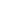 TEACHER NAME:  Billie BeginnerSUBJECT/GRADE:  English IISTANDARD(S) ADDRESSED:  RL.9-10.2 Determine a theme or central idea of a text and analyze in detail its development over the course of the text, including how it emerges and is shaped and refined by specific details; provide an objective summary of the text.Peer Observation:+ Good job with shared planning in PLT!ESSENTIAL QUESTION (EQ): How do effective readers analyze details within a text to understand how themes emerge and develop?+ Clear QuestionLESSON HOOK:  Students read the Essential Question chorally and copy it into their interactive notebooks.Partners use vocabulary diagram rings to tell the other what theme and emerge mean.  Write “viewers” above the word readers and “movie” above the word text and have the class read the Essential Question chorally again.Show the movie trailer for Moana and have students identify a likely theme of the film.Prompts students to agree on a single theme.  Students watch the Moana trailer again and record supporting details, considering visuals, sounds, dialogue, and character actions and expressions. (Record in interactive notebooks.)Share and compile details reminding students of comparable elements in written texts.+ Choral reading good way to introduce the Essential Question.+ Great scaffolding of vocabulary with diagram rings and partner review.+Students highly engaged by movie trailer.Mike, Ella, Olive, and Tim seem to really enjoy the movie trailer! 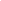 GRAPHIC ORGANIZER: Theme Development VOCABULARY STRATEGY:  Vocabulary Diagram RingLESSON INSTRUCTION:  With partners, students use Essential Question, notes, and vocabulary to compose a statement about theme in Moana using two of the key words (analyze, theme, emerge, develop).Display graphic organizer using projector and prompt students to draw a copy in their interactive notebooks.Teacher Read Aloud— Kate Chopin’s “The Story of an Hour”—read 1-2 paragraphs at a timePause to check for understanding through Think-Pair-Share.Continue read aloud and checks for understanding until entire story is complete.Discuss how a new theme emerges.  Model for students how to complete first sections of the graphic organizer, leaving the second theme and two details open for students to complete. + Scaffolding is a strength—great use of partnering, interactive notebooks, and modeling.∆ Teacher read-aloud engaged some students but seemed to annoy others.  Saw some students express frustration at frequent stops for discussion.Tad, Juan, Clara, and Andy were texting during this time. 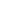 LEARNING TASK:Students finish their graphic organizers with a partner.If partners finish before others, they may begin the homework together.With 15 minutes remaining, partners begin “Got Your Back” checks with neighboring tables.Students make corrections as needed.+ “Got Your Back” check helped students who were struggling.  + Circulated and helped students think through conflicting ideas.  The inclusion teacher assisted struggling students as well!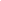 SUMMARY STRATEGY (i.e., Ticket Out the Door):  Roses and Thorns:  Think about today’s lesson on theme development; what do you understand very well (roses) and what do you still find confusing (thorns).Homework: Read opening excerpt from Amy Tan’s The Joy Luck Club, pp. 19-26.  Make a list of unknown words and phrases.Identify one possible theme and write it in your own words. Copy two quotes from the text that helped you to determine the theme.+ Great use of summary strategy to uncover any remaining confusion.∆ Not sure if pace and level of rigor is working for all students.